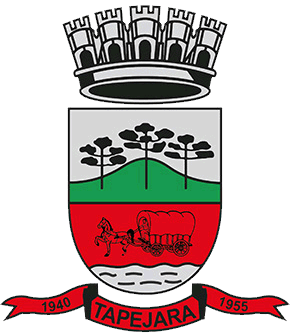 Pauta 007/2024Câmara Municipal de Vereadores de TapejaraSala de Sessões Zalmair João Roier (Alemão)Sessão Ordinária dia 11/03/2024
SAUDAÇÃO Invocando a proteção de Deus, declaro aberta a Sessão Ordinária da noite de hoje, dia 11 de março de 2024.- Solicito aos senhores que tomem assento.- Agradecemos as pessoas que se fazem presentes essa noite...- A cópia da Ata da Sessão Ordinária do dia 04/03/2024, está com os Senhores Vereadores e poderá ser retificada através de requerimento escrito encaminhado à Mesa Diretora. - Vereadores favoráveis permaneçam como estão, e contrários se manifestem...- Aprovado por...Informes e Agradecimentos:
 - Na quarta-feira dia 06/03, os Vereadores Altamir Galvão Waltrich, Celso Fernandes de Oliveira, Déberton Fracaro, José Marcos Sutil, Maeli Brunetto e Rita Scariot participaram da 24ª Expodireto Cotrijal em Não me Toque. Trata-se de uma das maiores feiras do agronegócio internacional. Focada em tecnologia e negócios. O principal objetivo é aproximar o produtor do conhecimento, das informações, da tecnologia consagrada e sacramentada nos órgãos de pesquisa ou nas empresas privadas, de ótimas oportunidades de negócios e também de importantes debates ligados ao meio rural.- Na tarde de quinta-feira dia 07/03, a Presidente Adriana Bueno Artuzi, no Salão do GITI, participou de uma palestra com a Dr. Francine Cansi, com o seguinte tema: Mulher! Você é a sua protagonista da sua história? Assuma o poder e o controle da sua vida. Na parte da noite  esteve presente no Polo UAB de Tapejara, no evento de boas-vindas aos 30 novos alunos do curso de Licenciatura em História e palestras da semana acadêmica.- No Domingo de manhã dia 10/03, o vereador Josué Girardi, representando o Legislativo, participou da entrega de premiações e encerramento do IX Campeonato Sulbrasileiro de Futebol de Mesa 2024, evento que aconteceu no Ginásio Albino Sossela (Ginasião).- Recebemos da AVENOR, o convite para a palestra que se realizará no dia 05 de abril – Justiça Eleitoral e o Poder Legislativo – “As normas que disciplinam as eleições municipais” com o palestrante: Dr. Giovani Da Silva Corralo.EXPEDIENTE DO DIANa Sessão ordinária de hoje deram entrada as seguintes matérias:- Projeto de lei do Executivo nº 016/2024;- Projeto de lei do Executivo nº 017/2024;-------------------------------------------------------------------------------------------------------------------------Solicito a Assessora Talita que faça a leitura das matérias--------------------------------------------------------------------------------------------------------------------------.Projeto de Lei do Executivo nº 016/24. Autoriza Poder Executivo Municipal a conceder incentivo à empresa COOPERATIVA CENTRAL AURORA ALIMENTOS e dá outras providências.- Projeto de Lei do Executivo nº 017/24. Autoriza a Alienação de Bem Imóvel de Propriedade do Município de Tapejara à empresa JHS MÓVEIS LTDA.ORDEM DO DIAPROJETOS DE LEI- Em discussão o Projeto de Lei do Executivo nº 015/2024. Autoriza Poder Executivo Municipal a conceder incentivos à empresa MANUTEC SOLUÇÕES INDUSTRIAIS LTDA., na forma de concessão de direito real de uso, a título gratuito e dá outras providências.- A palavra está com senhores vereadores.-Como mais nenhum vereador deseja fazer uso da palavra, coloco em votação o Projeto de Lei do Executivo nº 015/2024.-Vereadores favoráveis permaneçam como estão contrários se manifestem.-Aprovado por... INDICAÇÕES- Em discussão a Indicação nº 005/2024 de autoria do vereador Altamir Galvão Waltrich (Prof. Altamir) (MDB). “Sugere que o Poder Executivo Municipal, através dos setores competentes avaliem a possibilidade de providenciar:1)	A instalação das placas indicativas com os nomes das ruas;2)	A instalação de paradas de ônibus:3)	A iluminação pública a partir da Empresa Italac até o Loteamento Casannova;4)	A prolongamento e a pavimentação da Avenida Sete de Setembro até o Loteamento Casannova.”- A palavra está com senhores vereadores.- Como mais nenhum vereador deseja fazer uso da palavra coloco em votação à Indicação nº 005/2024.-Vereadores favoráveis permaneçam como estão contrários se manifestem-Aprovado por..------------------------------------------------------------------------------------------------------------------------------ Em discussão a Indicação nº 006/2024 de autoria da vereadora Rita Scariot Sossella (PSB). Sugere que o Poder Executivo Municipal, através do setor responsável, dentro das possibilidades faça o estudo técnico para implantação de um caminhódromo e ciclovia dentro do Parque Municipal Ângelo Eugênio Dametto, com infraestrutura completa contemplando, bebedouros, bancos, banheiros, quiosques, deck e complemente a arborização necessária.- A palavra está com senhores vereadores.- Como mais nenhum vereador deseja fazer uso da palavra coloco em votação à Indicação nº 006/2024.-Vereadores favoráveis permaneçam como estão contrários se manifestem-Aprovado por...-----------------------------------------------------------------------------------------------------------------------------Eram essas as matérias a serem discutidas na Sessão Ordinária de hoje.-----------------------------------------------------------------------------------------------------------------------------Explicações Pessoais:Passamos agora ao espaço destinado às Explicações Pessoais, onde cada vereador terá o tempo regimental de cinco minutos para expor assuntos de seu interesse. Pela ordem, o primeiro a fazer uso da palavra é o Vereador: Josué Girardi, José Marcos Sutil, Maeli Brunetto, Paulo Cesar Langaro, Rafael Menegaz, Edson Luiz Dalla Costa, Altamir Galvão Waltrich, Rita Scariot Sossella, Celso Fernandes de Oliveira, Déberton Fracaro e Adriana Bueno Artuzi._________________________________________________________________________PERMANECEM EM PAUTAProjetos de Lei do Executivo nº 016 e 017/2024;Indicação nº 007/24;
ENCERRAMENTO
Encerro a presente Sessão e convoco os Senhores Vereadores para a próxima Sessão Ordinária do ano que se realizará no dia 18/03/2024, às 19:00 horas. Tenham todos uma boa noite e uma ótima semana.